Предмет: ОбществознаниеКалугина Светлана Александровна, учитель истории и обществознанияГБОУ СОШ № 514 Калининского района Санкт-ПетербургаИнтерактивный урок«Экономика древнего Вавилона»10 класс(базовый уровень)Выходные данные литературы и интернет источников, использованных на уроке учителем и учащимися:Белявский В. А. Вавилон легендарный и Вавилон исторический // http://www.fidel-kastro.ru/history/ancient/babylon.html#0Былынь В.Р. Экономика и экономическая мысль Древнего мира // СПб: ГУАП, 2009.Вигасин А.А. История древнего Востока // М.: Дрофа, 2006.: http://www.litmir.net/br/?b=114991Зайцев А., Лаптева В., Порьяз А. Мировая культура: Шумерское царство. Вавилон и Ассирия. Древний Египет // М.: ОЛМА-ПРЕСС, 2000.История Древнего Востока // Под редакцией В.И.Кузищина 3-е изд., перераб. и доп. - М.: Высшая школа, 2003.Калиничева Г.И. Экономическая история // К.: МАУП, 2001.Mасперо Г. Древняя история народов Востока // Пер. с VI-го фр. изд. 2-е изд. М., 1903.: http://ru.wikipedia.org/wiki/Массон В.М. Первые цивилизации // Л. «Наука» 1989.: http://Yanko.Lib.Ru/Books/Hist/Masson-First_Civilizations-A.HtmМечников Л.И. Цивилизация и великие исторические реки // 2013.: http://ru.wikipedia.Политическая, этнокультурная и социально-экономическая история Востока в древности //  И. В. Богданов, М. А. Дандамаев, Н. В.Козырева и др. / Отчет отдела Древнего Востока ИВР РАН. 2011.: http://www.orientalstudies.ru/rus/index.php?optionСборник Законов царя Хаммурапи // Источники права. Вып. 1 – Тольятти: ИИП «Акцент», 1996. – 56 с.Толмачева Р. П. Экономическая история //  Учебник. — 2-е изд., испр. и доп. — М.: Издательско-торговая корпорация, 2003.Хрестоматия по истории Древнего Востока // Сост. А.А. Вигасин. – М., 1997.Ядгаров Я.С. История экономических учений // М., изд. «Инфра-М» 1998.Bücher, Karl (нем.). Historischen Lexikon der Schweiz: http://ru.wikipedia.org/wiki/Экономика Древнего Вавилона /http://drevnijmiаr.ru/fo/civ/4/44.phpАктуальность урокаДанное урок соответствует требованиям ФГОС. Осмысливание жизни первых цивилизаций, помогает лучше ориентироваться в настоящих событиях, происходящих в мире и ориентироваться в будущем. Поэтому изучение экономики древнего Вавилона актуально и состоит в том, чтобы собрать и описать исторические факты, события, явления давно ушедшего периода времени. После анализа, изучения и объяснения исторических фактов, на базе экономических законов общественного развития, можно представить целостную картину хозяйственного развития первых цивилизаций. Показать конкретные сферы, отрасли, типы и формы хозяйств, складывающиеся и развивающиеся на определенных исторических этапах развития общества.Задачи урока: 1)	В предметном направлении:Научить учащихся понимать, что исследование процесса возникновения и развития на Ближнем Востоке самых ранних в истории человечества государств, и изучение той роли, которую играли в этих процессах различные этнические группы, населявших эту территорию в период ранней древности, чрезвычайно важно для понимания характера и путей исторического развития человечества. 2)	В метапредметном направлении:Формировать личностные универсальные учебные действия. Формирование коммуникативных и регулятивных умений, навыков групповой работы, способности выделять главное, существенное в изучаемом материале. Развитие у учащихся умения искать информацию из разных источников, делать выводы, обобщать и систематизировать информацию. Урок формирует их познавательную активность и творческое мышление..3)	В направлении личностного развития:По типу урок является развивающим. Одной из целей урока является формирование у учащихся личностного отношения к изучению прошлого человечества. Изучение древних цивилизаций Ближнего Востока являются самым подходящим объектом для такого рода исследования. Длительность существования этих цивилизации (более трех тысячелетий), и многосторонняя документальная база (огромный письменный материал и множество памятников материальной культуры) делают древний Ближний Восток в некотором роде исторической лабораторией, в которой есть возможности для перспективного изучения самых разных аспектов исторического процесса. В результате изучения материала урока учащиеся получат практические навыки работы с первоисточниками, с интернет ресурсами, научатся доступно и логично излагать собранный в процессе поиска материалПрактическое значение: развивает у учащихся интерес к изучению истории человечества.;учит учащихся систематизировать и анализировать исторические факты, определять причинно-следственные связи, выявлять историческую и методологическую обусловленность различных  оценок событий прошлого;учит аргументировано представлять собственное отношение к дискуссионным вопросам;активизациует познавательную деятельность учащихся; формирует у них наблюдательность к окружающим явлениям, осознанное усвоение учащимися сложных вопросов истории; развивает логическое и критическое мышление. Оборудование и материалы к уроку:Презентация «Экономика Древнего Вавилона».Раздаточный дидактический иллюстративный материал.Компьютер, проектор.Формы и методы диагностики предметных, метапредметных результатов учащихся на уроке.Методы и приемы: обсуждение, диалог, самостоятельная работа, исследование, сообщение учащихся, самопроверка и взаимопроверка.Организация работы на уроке: индивидуальная работа, работа в группах, работа с классом. На уроке использованы ППС: презентация в Microsoft Power Point, иллюстрации из интернет ресурсов по истории Древнего Востока.Индивидуальная работа проходит по теоретическим вопросам, с последующей самопроверкой и взаимопроверкой. Групповая работа необходима при выполнении более сложных заданий. Последующая интерактивная фронтальная проверка позволяет устранить недочеты в решениях, глубже закрепить пройденный материал.Содержание учебного материала урока и этапы урока с подробным описанием видов деятельности учителя и учащихся.Предварительная подготовка к проведению урокаЗа две недели до проведения урока учитель сообщает учащимся о проведении интерактивного урока по теме «Экономика Древнего Вавилона». Он разбивает класс на группы и каждой группе выдает выдает задание со списком литературы и интернет ресурсов, где они смогут посмотреть материалы при подготовке сообщений к уроку. Учениники готовят краткие сообщения и 3-5 слайдов по выданным темам сообщений.1. «Экономическое устройство первых цивилизаций». 2. «Факторы и предпосылки образования государства»3. «Культура Древнего Вавилона».4. «Кодекс законов царя Хаммурапи»5. «Экономика и социальные отношения»Деление на группы осуществляется с учетом психологических особенностей и способностей детей. Лидера в каждой группе лучше выбрать из числа хорошо успевающих и коммуникабельных учащихся. После урока, результаты тестирования и ответы на вопросы сдаются учителю, что позволяет адекватно оценить знания класса и результативность урока. Учащиеся также сами имеют возможность по итогам урока оценить свои знания. Эти методические приемы позволяют устранить пробелы в знаниях учащихся, заставляют детей сотрудничать со сверстниками, слушать, вступать в диалог, контролировать свои действия, вносить коррективы и способствовать формированию у них негативного отношения к алкоголю. ХОД УРОКА:У каждого ученика на столе лежат бланки опорного конспекта. Учитель просит учеников вписать в опорный конспект фамилию и предлагает ознакомиться с темой и планом урока. Поясняет, что после просмотра презентации учащиеся должны будут ответить в опорном конспекте на вопросы по самоконтролю знаний. Учитель сможет оценить ответы после просмотра их ответов.Показ презентацииУчитель подчеркивает актуальность урока. 1. Вступительное слово учителя.(высвечиваются слайды 1 – 3). 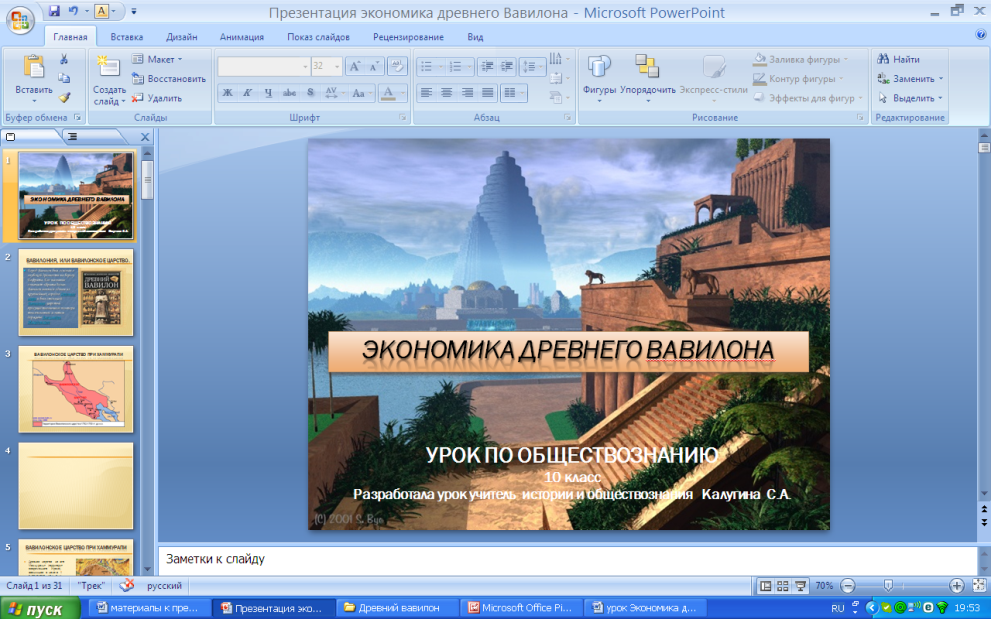 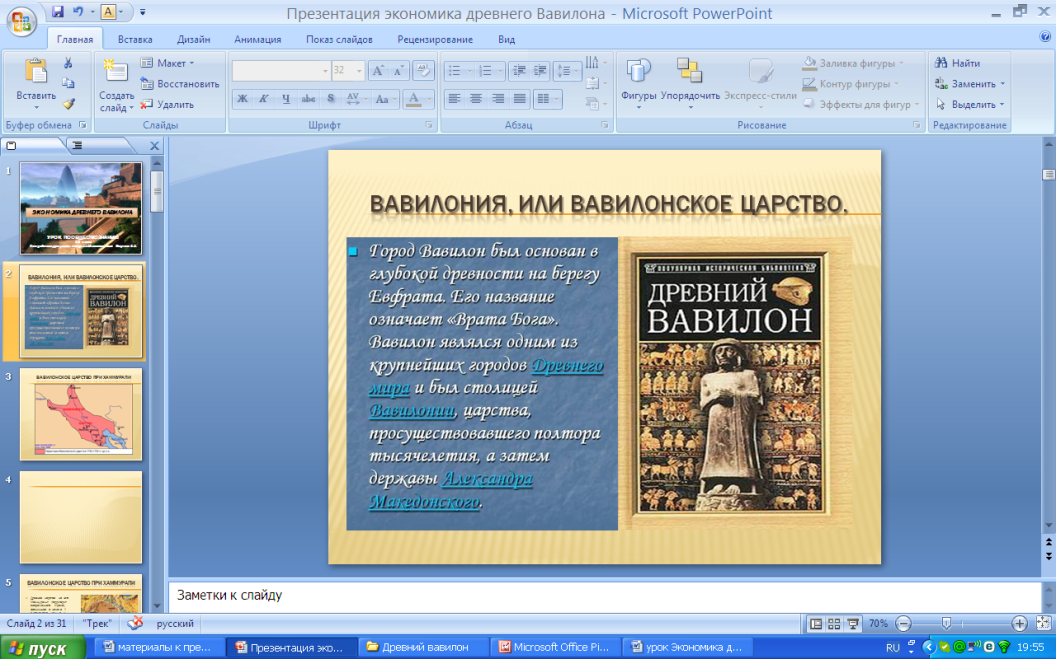 Народы! Старайтесь прежде иметь добрые нравы, нежели законы: нравы суть самые первые законы.(Пифагор)Вряд ли сейчас найдутся люди, которые не слышали о древнем Вавилоне. Этот город известен своими висячими садами Семирамиды и вавилонской башней, о которой повествует Библия. Изучение Древнего Востока помогает понять и раскрыть многие явления современного мира. Среди городов Древнего Востока Вавилон был, пожалуй, самым почитаемым. Само название города – Баб-Илу (Ворота Бога) – говорило о его святости. Благодаря археологическим раскопкам, которые велись с 1899 года, на территории Вавилона обнаружены городские укрепления, царский дворец и храмовые сооружения комплекса бога Мардука. Обращается внимание, что изучение различных аспектов исторического развития на древневосточном материале является исключительно актуальным и в наше время, особенно для геополитической ситуации на Ближнем Востоке.1-е сообщение учащихся. «Экономическое устройство первых цивилизаций». Представитель учеников из группы 1 делает сообщение по этой проблеме. Класс слушает сообщение и задаёт вопросы учащимся группы 1.Высвечиваются слайды 4-7.Комментарии учителя: Первые классовые общества возникли там, где природные условия были наиболее благоприятны для жизни людей: в зоне теплого климата, богатой плодородными землями и минералами, вблизи рек и морей, пригодных для использования в качестве транспортных путей. Здесь значительно раньше, чем в других областях земного шара, производительные силы достигли уровня, дававшего возможность получения прибавочного продукта, а следовательно, и эксплуатации человека человеком.Исторически первой, самой примитивной и грубой формой эксплуатации было рабство. Важную роль в развитии рабовладельческого строя играли войны, являвшиеся основным источником пополнения рабов. Рабовладельческая формация просуществовавшая около четырех тысячелетий, охватывала обширный регион Ближнего, Среднего, Дальнего Востока, а также все Средиземноморье. Социально-экономическая структура и уровни хозяйственного развития древневосточных и античных рабовладельческих государств существенно различались.В истории Древнего Востока ведущую роль играли государства, возникшие в долинах крупных рек - Нила, Тигра, Евфрата. Еще в глубокой древности племена, осевшие в долинах, начали использовать реки, сооружая плотины и каналы. Система искусственного орошения (ирригация) стала важным фактором экономического развития общества. Сначала оросительные работы велись общинами в пределах занятой ими территории. С увеличением численности населения и расширением обрабатываемых площадей возникла необходимость создания единой ирригационной системы, действующей на всей заселенной части речной долины. Это требовало объединения общин и укрепления их хозяйственных связей. В III тысячелетии до н. э. образовалось единое государство Египет, появились крупные государственные объединения в Южном Двуречье (Шумер, Аккад, Вавилон).Таким образом, можно сделать выводы, что, несмотря на различия социально экономического устройства, можно выделить три особенности развития рабовладельческого общества Древнего Востока:1. Первая особенность заключается в длительном сохранении пережитков первобытнообщинного строя, главным из которых была система замкнутых сельских общин, экономически изолированных друг от друга. Основой этой замкнутости служило натуральное хозяйство: в каждой общине имелись и земледельцы, и ремесленники, свое управление. Живучесть общины (в Индии она сохранилась до конца XVIII века) определялась низким уровнем производительных сил.2. Вторая особенность древневосточных обществ заключается в слабом развитии частной собственности. Община являлась первоначальным собственником земли и рабов. Часть земли была роздана в индивидуальное пользование общинникам, которые платили за это натуральный налог (1\8-1\7 урожая) и обрабатывали общинные поля. Общине принадлежал рабочий скот и инвентарь, а так же рабы, занятые на строительстве плотин и каналов. С образованием государства власть в лице царя стала верховным собственником всех рабов и земли. Позднее возникла частная собственность, сначала на рабов, потом на землю.3. Третья особенность состояла в том, что рабский труд не стал основой хозяйственной жизни. Свободные общинники, земледельцы и ремесленники были основными производителями. Рабский труд находил применение главным образом в государственном хозяйстве - на строительных работах, сооружении каналов, плотин, храмов, дворцов.Задание учащимся: Какую роль в рабовладельческих государствах играли реки? Ответ запишите в опорный конспект.2-е сообщение учащихся. «Факторы и предпосылки образования государства». Представитель учеников из группы 2 делает сообщение по этой проблеме. Ученики слушают сообщение и задают вопросы учащимся группы 2.Высвечиваются слайды 8-10.Комментарии учителя: Возникновению и возвышению Вавилона, который почти на два предстоящих тысячелетия станет одним из крупнейших центров древней цивилизации, предшествовал целый ряд политических событий в Месопотамии II тыс. до н. э.. Под ударами скотоводов-амореев пало централизованное государство царство Шумера и Аккада, созданное III династией Ура. Почти во всех государствах Двуречья утвердились аморейские династии, основателями которых стали вожди племен завоевателей. С течением времени пришельцы ассимилировались с местным населением.Город Вавилон располагался в очень удобном месте – там, где от главного русла Евфрата начинают отделяться многочисленные протоки. Положение Вавилона было благоприятным для занятия торговлей, но амореи вряд ли думали об этом. Захват Междуречья нарушил сложившиеся связи, дороги стали опасными, каналы мелели и зарастали. На лишённых полива полях кочевники пасли овец. Но запустение оказалось недолговременным. Крупные царские хозяйства распались. Крестьяне работали теперь на небольших клочках земли, которые были их собственностью. Хозяева сами решали, что им выращивать — ячмень или финиковые пальмы, и сами распоряжались урожаем. С приходом амореев в Междуречье стало больше коров и овец. Сельские жители смогли удобрять поля навозом и пахать на быках, а не рыхлить землю вручную.Перестали существовать и царские ремесленные мастерские. Никто не заботился о подвозе древесины, металлов, пряжи и драгоценных камней. Зато появилось много мелких мастерских. Раздробление огромных хозяйственных объединений на мелкие привело к тому, что после налаживания торговых связей, каналов и орошения заброшенных полей в стране начался невиданный подъём. Государство не подавляло активность крестьян и ремесленников и не отбирало основную часть произведённых ими продуктов или изделий. Возникает множество рынков, на которых можно было продать или купить рыбу, финики, зерно, ткани и другие товары, нанять умелого работника. Появляются излишки продуктов и изделий. Их скупают и продают за пределами страны богатые торговцы-тамкары. Обратно они привозят в основном рабов: в Междуречье стало не хватать рабочей силы. К 1800 г. до н. э. Междуречье превратилось в цветущий, заботливо ухоженный сад. Новые способы ведения хозяйства способствовали укреплению таких новых центров, как Вавилон, потому что старые города с трудом приспосабливались к хозяйственной независимости ремесленников и крестьян. Первые правители небольшого Вавилонского царства вели осторожную политику. Они заключали союзы с сильными соседними государствами — Ларсой, Исином, Мари — и при этом точно выбирали наиболее выгодного партнёра. Таким образом, первые пять вавилонских царей смогли значительно расширить свои владения.3-е сообщение учащихся. «Культура Древнего Вавилона». Представитель учеников из группы 3 делает сообщение по этой проблеме. Ученики слушают сообщение и задают вопросы учащимся группы 3.Высвечиваются слайды 11-18.Комментарии учителя: Слово Вавилон в какой-то степени стало нарицательным, обозначением величия. Следует отметить и важную роль, внесенную Вавилоном в науку. 3000 лет назад в Вавилоне изобрели первые счеты, абак. В Вавилоне же изобрели лунный календарь и 7дневную неделю. Также изобрели в Вавилоне солнечные, водяные часы. Привычные названия звезд - Сириус, Орион, тоже вавилонские. Первая мировая географическая карта, тоже вавилонская, хотя называть географические карты вавилонским изобретением я бы не стал. Кстати, на этой карте и Армения есть. Это та самая карта, в форме звезды.О Висячих садах, думаю, известно всем. Вкратце о Вавилонской башне, которая легла в основание библейского мифа. В Вавилоне строили множество подобных башен, но самая высокая из них достигала, как сейчас считается, 91 м. в высоту, а возможно, и больше. Евреи, переселенные ассирийцами в Междуречье в 7 веке до н. э. увидели башню и усмотрели в этом бунт против Бога, стремление достигнуть небес, ведь для тех времен это было колоссальное сооружение. Вавилонской башне было посвящено библейское предание. Согласно этому преданию, после Всемирного потопа человечество было представлено одним народом, говорившим на одном языке. С востока люди пришли на землю Сеннаар (в нижнем течении Тигра и Евфрата), где решили построить город (Вавилон) и башню высотой до небес, чтобы «сделать себе имя». Строительство башни было прервано Богом, который создал новые языки для разных людей, из-за чего они перестали понимать друг друга, не могли продолжать строительство города и башни и рассеялись по всей земле.Письменность. Древнейшей известной письменной системой является шумерская письменность, в дальнейшем развившаяся в клинопись. Клинопись — это система письма, при которой знаки выдавливаются тростниковой палочкой на табличке из сырой глины. Клинопись распространилась на всё Междуречье и стала основной письменностью древних государств Ближнего Востока вплоть до I в. н. э. Клинообразный значок фиксирует некоторое общее понятие (найти, умереть, продать), а система дополнительных значков однозначно привязывается к обозначению какого-либо класса предметов. Наибольшего расцвета Вавилон достиг в период Нововавилонского царства (626—538 до н. э.). При Навуходоносоре II (604—561 до н. э.) в Вавилоне появились новые богатые постройки и мощные оборонительные сооружения.Множество источников свидетельствуют о высоких астрономических и математических достижениях шумеров, их строительном искусстве (именно шумеры построили первую в мире ступенчатую пирамиду). Они авторы древнейшего календаря, рецептурного справочника, библиотечного каталога. Вавилонское (собственно, Древневавилонское) царство объединило север и юг — области Шумера и Аккада, став наследником культуры древних шумеров. Город Вавилон достиг вершины величия, когда царь Хаммурапи (правил в 1792—1751 гг. до н. э.) сделал его столицей своего царства. Вавилоняне внесли в мировую культуру позиционную систему счисления, точную систему измерения времени, они первыми разделили час на 60 минут, а минуту на 60 секунд, научились измерять площадь геометрических фигур, отличать звезды от планет и посвятили каждый день ими же «изобретенной» семидневной недели отдельному божеству (следы этой традиции сохранились в названиях дней недели в романских языках). Оставили вавилоняне потомкам и астрологию, науку о предполагаемой связи человеческих судеб с расположением небесных светил . Все это — далеко не полное перечисление наследия вавилонской культуры в нашей повседневности.В Междуречье мало деревьев и камня, поэтому первым строительным материалом были сырцовые кирпичи из смеси глины, песка и соломы. Основу архитектуры Междуречья составляют светские (дворцы) и религиозные (зиккураты) монументальные постройки и здания. Первые из дошедших до нас храмов Междуречья относятся к IV—III тысячелетиям до н. э. Эти мощные культовые башни, называемые зиккуратами (ziggurat— святая гора), были квадратными и напоминали ступенчатую пирамиду. Ступени соединялись лестницами, по краю стены шёл ведущий к храму пандус. Стены окрашивались в чёрный (асфальт), белый (известь) и красный (кирпич) цвета. Конструктивной особенностью монументального зодчества было идущее от 4 тысячелетия до н. э. применение искусственно возведённых платформ, что объясняется, возможно, необходимостью изолировать здание от сырости почвы, увлажняемой разливами, и вместе с тем, вероятно, желанием сделать здание видимым со всех сторон. Другой характерной чертой, основанной на столь же древней традиции, была ломаная линия стены, образуемая выступами. Окна, когда они делались, помещались в верхней части стены и имели вид узких щелей. Здания освещались также через дверной проём и отверстие в крыше. Покрытия в основном были плоские, но известен был и свод.Обнаруженные раскопками на юге Шумера жилые здания имели внутренний открытый двор, вокруг которого группировались крытые помещения. Эта планировка, соответствовавшая климатическим условиям страны, легла в основу и дворцовых построек южного Двуречья. В северной части Шумера обнаружены дома, которые вместо открытого двора имели центральную комнату с перекрытием.4-е сообщение учащихся. «Кодекс законов царя Хаммурапи». Представитель учащихся из группы 4 делает сообщение по этой проблеме. Ученики слушают сообщение и задают вопросы учащимся группы 4.Высвечиваются слайды 19-24.Комментарии учителя: Вавилония – примитивно-рабовладельческое государство Древнего Востока. Экономика этого государства основывалась главным образом на сельском хозяйстве - земледелии и скотоводстве. Государство достигло расцвета в царствование Хаммурапи. Главным памятником этого периода является кодекс Хаммурапи. В 1901 году французские археологи обнаружили во время раскопок в Сузах, столице древнего Элама, большой черный базальтовый столб с изображением царя Хаммурапи и текстом его законов, написанных клинописью. Текст законов заполняет обе стороны столба и начертан под рельефом, который помещен наверху, на лицевой стороне столба, и изображает царя, стоящего перед богом Солнца Шамашем – покровителем суда. Текст законов состоит из трех частей: введения, в котором Хаммурапи объявляет, что боги передали ему царство для того, “чтобы сильный не притеснял слабого” и перечисляет благодеяния, которые были им, оказаны городам своего государства; 282 статей законов и обширного заключения [17].Первая кодификация законов Вавилонии, относившаяся к началу правления царя Хаммурапи, до нас не дошла. Поэтому Хаммурапи считается автором сборника законов, названного историками “Кодексом Хаммурапи”. Кодекс широко отражает экономические основы общества, важнейшие тенденции его развития. Своим законодательством Хаммурапи пытался закрепить общественный строй государства, господствующей силой в котором, должны были являться мелкие и средние рабовладельцы, где "сильный не притеснял бы слабого". Эти законы являются первой попыткой управлять экономической жизнью страны при помощи правовых норм.Из этих законов можно узнать о жизни Вавилонии, об управлении страной и о проблемах регулирования экономической жизни в Древнем Вавилоне. Кодекс законов Хаммурапи можно рассматривать как прообраз современного Гражданского кодекса. Вместе с многочисленными деловыми документами своей эпохи. Законник Хаммурапи свидетельствует о значительной хозяйственной активности вавилонского общества.5-е сообщение учащихся. «Экономика и социальные отношения». Представитель учащихся из группы 5 делает сообщение по этой проблеме. Ученики слушают сообщение и задают вопросы учащимся группы 5.Высвечиваются слайды 25-26.Комментарии учителя: Анализ и оценка Законов Хаммурапи позволяет сделать выводы:Кодекс царя Хаммурапи был посвящен проблемам регулирования экономической жизни в Древнем Вавилоне.В своде законов Хаммурапи отразил заботу об укреплении и охране частной собственности. Покушение на неё каралось смертной казнью и отдачей в рабство.Свод законов свидетельствует также о том, что основу экономики Вавилонского царства составляло натуральное хозяйство. Сохраняла позицию община, хотя разложение уже основательно коснулось ее. Царская власть заботилась о защите интересов общины и мелких производителей.В законах Хаммурапи отразилось развитие товарно-денежных отношений, приведены меры, способствовавшие расширению торговых сделок.Хаммурапи своими законами желал смягчить социальные противоречия вавилонского общества, вызванные крайними формами эксплуатации деревни богатыми землевладельцами-арендодателями и ростовщиками. Законы ограничивают возможности этого круга стяжателей, заботясь главным образом о податных и военных интересах государства: плательщиком налогов и солдатом был земледелец, и потому следовало предотвратить его разорение.Основная экономическая тема законов – создание условий, при которых сильный не притеснял бы слабого. Так, запрещались продажа и отчуждение за долги земельных наделов царских воинов и других категорий подданных; ограничивалась ростовщическая эксплуатация. Продажа земли и строений, аренда пахотного поля и сада, наем быков для работы в поле, заклад имущества при сделках займа (денежного и натурального) –  все это подробным образом регламентируется в законах Хаммурапи.Деспотии Древнего Вавилона допускали существование на вторых ролях в стране частнособственнических отношений, но жестко ограничивали их. Такая политика была направлена на закрепление роли государства в экономике, формирование традиционных устоев восточного общества и его социальной стабильности. Историческое значение законов Хаммурапи заключается в признании института частной собственности во II тыс. до н. э. в Месопотамии. Законы Хаммурапи принадлежат к важнейшим источникам по древневавилонскому и вообще древневосточному праву. Они дают возможность восстанавливать многие стороны социально-экономического строя во II  тыс. до н. э. в Месопотамии. Однако Хаммурапи, существенно усилив роль государства в общественной и  хозяйственной  жизни  страны (впоследствии частично утраченную), не изменил основ этой жизни, как они  сложились  в начале тысячелетия и сохранялись вплоть до его конца.Закрепление полученных знанийРабота в группахУчитель предлагает учащимся проверить знания полученные на уроке. Он просит учеников ответить на вопросы слайдов.высвечиваются слайды 28-30.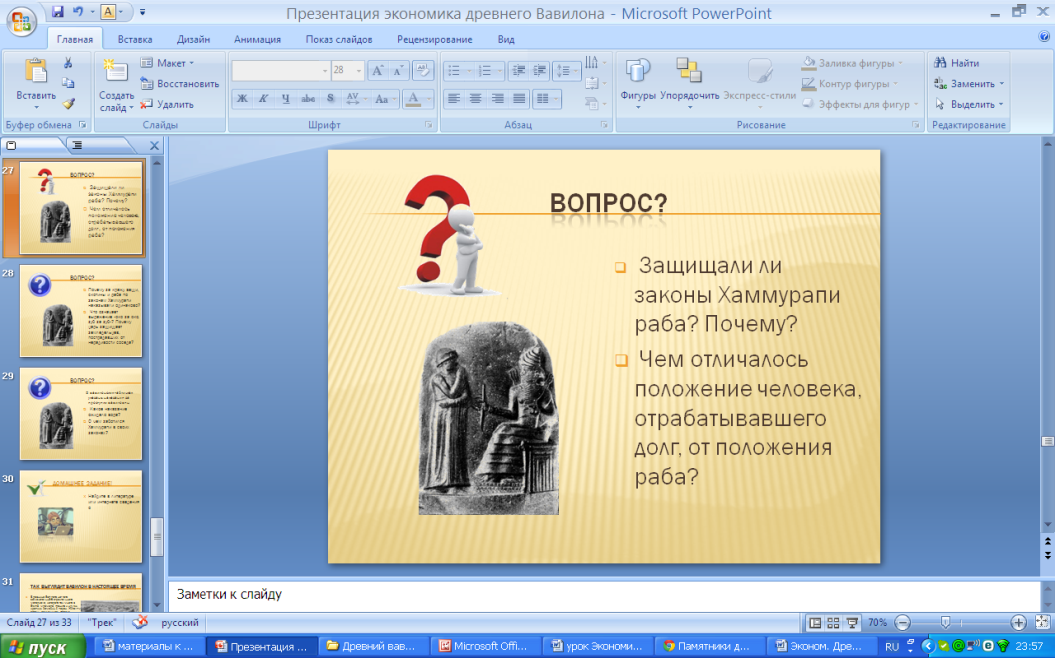 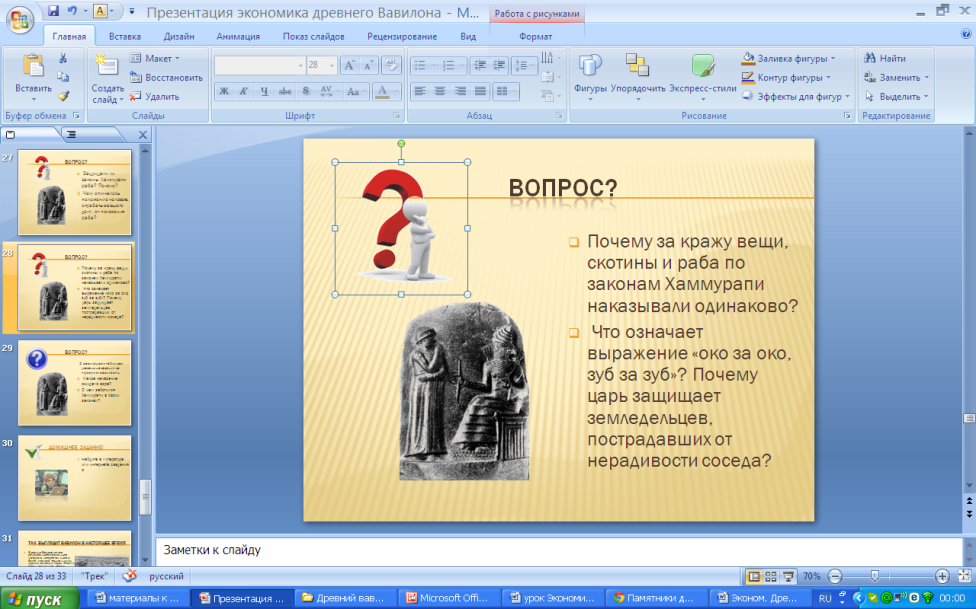 Актуализация знаний учащихсяДалее учитель подчеркивает важность темы урока: Таким образом, материал презентации и результаты его обсуждения на уроке позволяют вам узнать об экомической жизни Древнего Вавилона. Основные черты экономики Древнего Вавилона были следующие:Шумеры и вавилоняне первыми шли по пути становления государственности и зарождения рыночных отношений. Их вариант государственности, форм хозяйства и форм собственности стал с вариациями эталоном для других стран и народов Востока.Экономические основы Вавилонии были заложены на базе достижений аграрной неолитической революции. Социально-политические и социокультурные особенности были тесно связаны с появлением письменности и государственности как обязательными атрибутами любой цивилизации.Зарождающаяся государственность легитимировалась с помощью Сводов законов, в которых закреплялись разные формы собственности. Но историческое время для складывания рыночной экономики еще не наступило. Несмотря на активизацию товарно-денежных отношений хозяйство оставалось натуральным, техника была развита слабо, источником энергии служила мускульная сила человека и животных.Предоставление рабам права на ведение хозяйства в рамках семьи свидетельствует о том, что Вавилония в своей основе не была государством классического рабовладения. Основными производителями материальных благ оставались свободные люди: земледельцы-общинники и ремесленники.Земля находилась не в частной, а в государственной или в государственно-общинной собственности; постепенно приобретали форму «восточной деспотии», т.е. наблюдалось полное бесправие жителей перед лицом государства.Высвечивается слайд 31Домашнее задание:Подготовьте эссе по теме урока с учетом дополнительных сведений из интернет ресурсов и дополнительной литературы, список которых приведен в бланке опорного конспекта.Этапы урока. Деятельность учителя.ВремяВремяМетоды и приемыДеятельность учащихсяОрганизационный моментДеление класса на группы с учетом психологических особенностей и способностей детей. Объяснение навыков работы с литературой.за 2 недели до урока.за 2 недели до урока.Индивидуальная схема работыИзучают литературу и интернет источники. Готовят сообщения по теме, выданной учителем. Консультируются с учителями  теме исследования.Вступительное слово к уроку учителя Разъяснение действий учителя и учеников на уроке.2 мин2 минРабота со всем классомСлушают разъяснения учителя. Задают вопросы по оформлению опорного конспекта.Актуализация урока Показываются слайды презентации на которых приведен материал показывающий важность и актуальность  темы урока 3 мин3 минДидактическая схема. Работа совсем классом Отвечают на вопросы учителя. Называют поднятые в презентации проблемы, заносят в опорный конспект вопросы для дополнительного исследованияЗаслушиваются сообщения учащихся по теме урока. Актуализация проблемы наглядно подчеркивается с помощью презентации подготовленной учениками. После каждого выступления учитель комментируеи каждое собщение30 мин30 минИндивидуальная работа учителя обществознания с учениками. Последующая проверка сообщений и презентации.Слушают сообщения и смотрят  презентацию подготовленные учениками их класса. Работают с вопросами в опорном конспекте по данной проблеме.Задания, закрепляющие полученные знания.Учитель просит учеников  ответить на вопросы показанные на слайдах призентации урока. Задания, закрепляющие полученные знания.Учитель просит учеников  ответить на вопросы показанные на слайдах призентации урока. 5 минИндивидуальная, групповая и работа со всем классом учителя обществознания с учениками.Отвечают на вопросы.  Записывают ответы в бланках опорного конспектаПодведение итогов урокаУчитель вместе с учащимися анализирует важность урока. Предлагает учащимя дома подготовить эссе по вопросам, связанных с темой урока.Подведение итогов урокаУчитель вместе с учащимися анализирует важность урока. Предлагает учащимя дома подготовить эссе по вопросам, связанных с темой урока.5 минСамооценка и взаимооценка работы на урокеАнализируют свою работу на уроке, оценивают результат, записывают в опорный конспект предложения по внеклассным исследованиям проблемы урока.